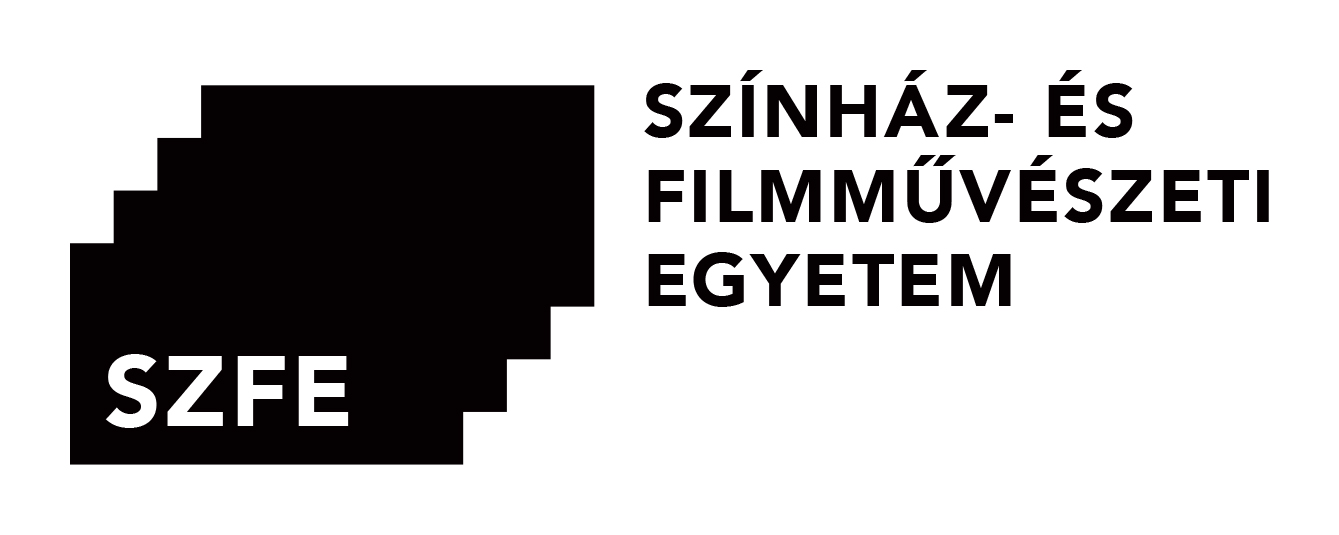 Jelentkezési lapJelentkezési lapJelentkezési lapTörzskönyvi szám:
Neptun kód:Törzskönyvi szám:
Neptun kód:komplex vizsgárakomplex vizsgárakomplex vizsgáraTörzskönyvi szám:
Neptun kód:Törzskönyvi szám:
Neptun kód:komplex vizsgárakomplex vizsgárakomplex vizsgáraOktatási azonosító:Oktatási azonosító:Név:születési név: Születési hely:településtelepülésországországországSzületési idő:Anyja neve:Állampolgárság(ok):Lakcím:Levelezési cím:Telefonszám:E-mail:Munkahely:Beosztás:Munkahely címe:Telefon/fax:E-mail:Doktori iskola neve:SZFE Doktori IskolaSZFE Doktori IskolaSZFE Doktori IskolaSZFE Doktori IskolaSZFE Doktori IskolaTéma címe:TudományágMegszerzett kredit:Megszerzett kredit:Megszerzett kredit:Tanulmányok kezdete:Megszerzett kredit:Megszerzett kredit:Megszerzett kredit:képzési forma*államilag támogatottállamilag támogatottönköltségesönköltségesönköltséges* A megfelelő válasz aláhúzandó!* A megfelelő válasz aláhúzandó!* A megfelelő válasz aláhúzandó!* A megfelelő válasz aláhúzandó!* A megfelelő válasz aláhúzandó!* A megfelelő válasz aláhúzandó!Témavezető neve:Témavezető neve:Témavezető neve:Témavezető aláírása: Témavezető aláírása: Témavezető aláírása: Témavezető ajánlása:Témavezető ajánlása:Témavezető ajánlása:Témavezető ajánlása:Témavezető ajánlása:Témavezető ajánlása:Tudományos jellegű tevékenység (db)Tudományos jellegű tevékenység (db)Tudományos jellegű tevékenység (db)Tudományos jellegű tevékenység (db)Tudományos jellegű tevékenység (db)Tudományos jellegű tevékenység (db)Könyv:Előadás:Szakcikk:Konferencia kiadvány:Konferencia kiadvány:Alkotás:Egyéb:Egyéb:Egyéb:Egyéb:Egyéb:Egyéb:Nyelvismeretfokatípusabizonyítvány számabizonyítvány számabizonyítvány számaDátum: Dátum: Dátum: Dátum: Dátum: Dátum: Dátum: Dátum: Dátum: Dátum: Dátum: Dátum: A jelentkező aláírása:A jelentkező aláírása:A jelentkező aláírása:A jelentkező aláírása:A jelentkező aláírása:A jelentkező aláírása:A jelentkezési lapot és a mellékleteket elektronikus formában is meg kell küldeni a DAT részére.A jelentkezési lapot és a mellékleteket elektronikus formában is meg kell küldeni a DAT részére.A jelentkezési lapot és a mellékleteket elektronikus formában is meg kell küldeni a DAT részére.A jelentkezési lapot és a mellékleteket elektronikus formában is meg kell küldeni a DAT részére.A jelentkezési lapot és a mellékleteket elektronikus formában is meg kell küldeni a DAT részére.A jelentkezési lapot és a mellékleteket elektronikus formában is meg kell küldeni a DAT részére.Mellékletek:Mellékletek:Mellékletek:Mellékletek:Mellékletek:Mellékletek:1. Publikációs jegyzék / alkotások jegyzéke az MTMT alapján az első 2 évből (ha vannak).1. Publikációs jegyzék / alkotások jegyzéke az MTMT alapján az első 2 évből (ha vannak).1. Publikációs jegyzék / alkotások jegyzéke az MTMT alapján az első 2 évből (ha vannak).1. Publikációs jegyzék / alkotások jegyzéke az MTMT alapján az első 2 évből (ha vannak).1. Publikációs jegyzék / alkotások jegyzéke az MTMT alapján az első 2 évből (ha vannak).1. Publikációs jegyzék / alkotások jegyzéke az MTMT alapján az első 2 évből (ha vannak).2. Igazolás a megszerzett kreditekről (a vizsgára bocsátás feltétele legalább 90 megszerzett kredit, majd a félév végéig minimum 120 kredit megszerzése)2. Igazolás a megszerzett kreditekről (a vizsgára bocsátás feltétele legalább 90 megszerzett kredit, majd a félév végéig minimum 120 kredit megszerzése)2. Igazolás a megszerzett kreditekről (a vizsgára bocsátás feltétele legalább 90 megszerzett kredit, majd a félév végéig minimum 120 kredit megszerzése)2. Igazolás a megszerzett kreditekről (a vizsgára bocsátás feltétele legalább 90 megszerzett kredit, majd a félév végéig minimum 120 kredit megszerzése)2. Igazolás a megszerzett kreditekről (a vizsgára bocsátás feltétele legalább 90 megszerzett kredit, majd a félév végéig minimum 120 kredit megszerzése)2. Igazolás a megszerzett kreditekről (a vizsgára bocsátás feltétele legalább 90 megszerzett kredit, majd a félév végéig minimum 120 kredit megszerzése)3. DLA/PhD értekezés formai követelményeinek megfelelően elkészített disszertáció fejezet3. DLA/PhD értekezés formai követelményeinek megfelelően elkészített disszertáció fejezet3. DLA/PhD értekezés formai követelményeinek megfelelően elkészített disszertáció fejezet3. DLA/PhD értekezés formai követelményeinek megfelelően elkészített disszertáció fejezet3. DLA/PhD értekezés formai követelményeinek megfelelően elkészített disszertáció fejezet3. DLA/PhD értekezés formai követelményeinek megfelelően elkészített disszertáció fejezet4. Komplex vizsgadíj befizetésének igazolása (Az aktuális szabályzat alapján)4. Komplex vizsgadíj befizetésének igazolása (Az aktuális szabályzat alapján)4. Komplex vizsgadíj befizetésének igazolása (Az aktuális szabályzat alapján)4. Komplex vizsgadíj befizetésének igazolása (Az aktuális szabályzat alapján)4. Komplex vizsgadíj befizetésének igazolása (Az aktuális szabályzat alapján)4. Komplex vizsgadíj befizetésének igazolása (Az aktuális szabályzat alapján)